ҠАРАР                                                                                                                             РЕШЕНИЕ28 ноябрь 2019й.				            №19                                              28 ноября 2019г.«О ПРОЕКТЕ БЮДЖЕТА СЕЛЬСКОГО ПОСЕЛЕНИЯ ВОЗДВИЖЕНСКИЙ СЕЛЬСОВЕТ МУНИЦИПАЛЬНОГО РАЙОНА АЛЬШЕЕВСКИЙ РАЙОН  РЕСПУБЛИКИ БАШКОРТОСТАН                                      НА 2020 ГОД И НА ПЛАНОВЫЙ ПЕРИОД 2021-2022 ГОДОВ»Совет сельского поселения Воздвиженский сельсовет муниципального района Альшеевский район Республики Башкортостан РЕШИЛ:1. Утвердить основные характеристики проекта бюджета сельского поселения Воздвиженский сельсовет муниципального района Альшеевский район Республики Башкортостан (далее - бюджет сельского поселения) на 2020 год:1) прогнозируемый общий объем доходов бюджета сельского поселения в сумме 3 022 200  рублей;2) общий объем расходов  бюджета сельского поселения в сумме 3 022 200    рублей. 3) прогнозируемый дефицит (профицит)  бюджета сельского поселения 0,0  рублей.2. Утвердить основные характеристики бюджета сельского поселения на плановый период 2021 и 2022 годов.1) прогнозируемый общий объем доходов бюджета сельского поселения  на  2021  год в сумме 2 675 200 рубля и на 2022 год в сумме           2 785 000 рублей;2) общий объем расходов бюджета сельского поселения на 2021  год в сумме 2 675 200 рубля и на 2022 год в сумме  2 785 000 рублей;3) прогнозируемый дефицит (профицит)  бюджета сельского поселения на 2021 год 0,0  рублей и на 2022 год 0,0  рублей.2. Установить, что муниципальные унитарные предприятия, созданные сельским поселением Воздвиженский сельсовет муниципального района Альшеевский район Республики Башкортостан, производят отчисления в бюджет сельского поселения в размере 10 процентов от прибыли, остающийся после уплаты налогов и иных обязательных платежей в бюджет, согласно Решению Совета  муниципального района Альшеевский район Республики Башкортостан № 28  от              18 ноября 2005 года «Об утверждении Положения о порядке перечисления в местный бюджет части прибыли муниципальных унитарных предприятий».3. Установить, что при зачислении в бюджет сельского поселения безвозмездных поступлений в виде добровольных взносов (пожертвований) юридических и физических лиц для казенного учреждения, находящегося в ведении соответствующего главного распорядителя средств бюджета сельского поселения, на сумму указанных поступлений увеличиваются бюджетные ассигнования соответствующему главному распорядителю средств бюджета сельского поселения для последующего доведения в установленном порядке до указанного казенного учреждения лимитов бюджетных обязательств для осуществления расходов, соответствующих целям, на достижение которых предоставлены добровольные взносы (пожертвования).4. Утвердить перечень главных администраторов доходов бюджета сельского поселения согласно приложению 1 к настоящему Решению.Утвердить перечень главных администраторов источников финансирования дефицита бюджета сельского поселения согласно приложению 2 к настоящему Решению.5. Установить в бюджете сельского поселения  поступления доходов:1) на 2020 год согласно приложению 3  к настоящему Решению;2) на плановый период 2021 и 2022 годов согласно приложению 4 к настоящему Решению.6. Утвердить общий объем межбюджетных трансфертов получаемых из других уровней бюджетов на 2020 год в общей сумме 2 715 200 рублей, в том числе из бюджета муниципального района Альшеевский район Республики Башкортостан  1 934 700 рублей, на  2021 год   в общей сумме 2 365 200 рублей, в том числе из бюджета муниципального района Альшеевский район Республики Башкортостан  1 783 700 рублей, и на 2022 год в общей сумме 2 472 000 рублей, в том числе из бюджета муниципального района Альшеевский район Республики Башкортостан  1 888 500 рублей.7.   Средства, поступающие во временное распоряжение получателей средств бюджета сельского поселения, учитывается на счете открытом администрации сельского поселения Воздвиженский сельсовет муниципального района Альшеевский район Республики Башкортостан в учреждениях Центрального банка Российской Федерации или в кредитных организациях с учетом положений бюджетного законодательства Российской Федерации, с отражением указанных операций на лицевых счетах, открытых получателям средств бюджета в сельском поселении Воздвиженский сельсовет муниципального района Альшеевский район Республики Башкортостан.8. Утвердить в пределах общего объема расходов бюджета сельского поселения, установленного  пунктом 1 настоящего Решения, распределение бюджетных ассигнований бюджета сельского поселения:1) по разделам и подразделам, целевым статьям (муниципальным программам сельского поселения и непрограммным направлениям деятельности), группам видов расходов бюджетов:а) на 2020 год согласно приложению 5 к настоящему Решению;б) на плановый период 2021 и 2022 годов согласно приложению 6 к настоящему Решению;2) по целевым статьям (муниципальным программам сельского поселения и непрограммным направлениям деятельности), группам видов расходов классификации расходов бюджетов:а) на 2020 год согласно приложению 7 к настоящему Решению;б) на плановый период 2021 и 2022 годов согласно приложению 8 к настоящему Решению.9. Утвердить ведомственную структуру расходов бюджета сельского поселения:1)  на 2020 год согласно приложению 9 к настоящему Решению;2) на плановый период 2021 и 2022 годов согласно приложению  10 к настоящему Решению.10.  1.Утвердить объем бюджетных ассигнований Дорожного фонда сельского поселения Воздвиженский сельсовет муниципального района Альшеевский район Республики Башкортостан на 2020 год в сумме 250 000 рублей.    2.Установить что бюджетные ассигнования Дорожного фонда сельского поселения Воздвиженский сельсовет муниципального района Альшеевский район Республики Башкортостан, не использованные по состоянию на 1 января 2021 года, направляются на увеличение бюджетных ассигнований Дорожного фонда сельского поселения Воздвиженский сельсовет муниципального района Альшеевский район Республики Башкортостан в 2021 году.11. 1. Установить,  что законы и иные нормативные правовые акты сельского поселения Воздвиженский сельсовет муниципального района Альшеевский район Республики Башкортостан, предусматривающие принятие новых видов расходных обязательств или увеличение бюджетных ассигнований на исполнение существующих видов расходных обязательств сверх утвержденных в бюджете сельского поселения  на 2020 год и на плановый период 2021 и 2022 годов, а также сокращающие его доходную базу, подлежат исполнению  при изыскании дополнительных источников доходов бюджета сельского поселения и (или) сокращении бюджетных ассигнований по конкретным статьям расходов бюджета сельского поселения при условии внесения соответствующих изменений в настоящее Решение.2. Проекты Решений и иных нормативных правовых актов сельского поселения Воздвиженский сельсовет муниципального района Альшеевский район Республики Башкортостан, требующие введения новых видов расходных обязательств или увеличения бюджетных ассигнований по существующим видам расходных обязательств сверх утвержденных в бюджете сельского поселения на 2020  год  и на плановый период 2021 и 2022 годов либо сокращающие его доходную базу, вносятся  только при одновременном внесении предложений о дополнительных источниках доходов бюджета сельского поселения и (или) сокращении бюджетных ассигнований по конкретным статьям расходов бюджета сельского поселения.3. Администрация сельского поселения Воздвиженский сельсовет муниципального района Альшеевский район Республики Башкортостан не вправе принимать в 2020 -2022  годах решения, приводящие к увеличению численности муниципальных служащих сельского поселения.12. Установить, что получатель средств бюджета сельского поселения при заключении муниципальных контрактов (гражданско-правовых договоров) на поставку товаров  выполнение работ, оказание услуг  предусматривает авансовые платежи в размерах, определенных  администрацией сельского поселения  Воздвиженский сельсовет муниципального района Альшеевский район Республики Башкортостан.13.  Установить в бюджете сельского поселения на 2020 год расходы  на формирование резервного фонда в сумме  - 10 000 рублей, на 2021 год – 10 000 рублей, на 2022 год – 10 000 рублей.14. Установить, что   в соответствии с пунктом 3 статьи 217 Бюджетного кодекса Российской Федерации следующие основания для внесения  в ходе исполнения настоящего Решения  изменений в показатели  сводной бюджетной росписи бюджета сельского поселения Воздвиженский сельсовет муниципального района Альшеевский район Республики Башкортостан, связанные с особенностями исполнения бюджета сельского поселения и (или) перераспределения бюджетных ассигнований: 1) использование образованной в ходе исполнения бюджета сельского  поселения экономии по отдельным разделам, подразделам, целевым статьям, группам видов расходов классификации расходов бюджетов;2) использование остатков средств бюджета сельского поселения   на 1 января 2020 года;3) принятие администрацией сельского поселения Воздвиженский сельсовет муниципального района Альшеевский район Республики Башкортостан решений об утверждении программ сельского поселения и о внесении изменений в программы сельского поселения Воздвиженский сельсовет муниципального района Альшеевский район Республики Башкортостан;4) в иных случаях установленных бюджетным законодательством.15. Данное решение вступает в силу с 1 января 2020 года и подлежит официальному обнародованию.Глава сельского поселения                                                     Ф.Н.Мазитов Приложение 1к решению Совета сельского поселения Воздвиженский сельсовет муниципального района Альшеевский район Республики Башкортостанот 28 ноября  2019 года   № 19 «О проекте бюджета сельского поселения Воздвиженский сельсоветмуниципального района Альшеевский район Республики Башкортостан на 2020 год и на плановый период 2021 и 2022 годов»Перечень главных администраторов доходов бюджета сельского поселения Воздвиженский  сельсовет муниципального района Альшеевский район Республики Башкортостан  <1> В части доходов, зачисляемых в бюджет сельского поселения  Воздвиженский  сельсовет муниципального района Альшеевский район Республики Башкортостан в пределах компетенции главных администраторов доходов бюджета сельского поселения  Воздвиженский  сельсовет муниципального района Альшеевский район Республики Башкортостан.<2> Администраторами доходов бюджета сельского поселения  Воздвиженский  сельсовет муниципального района Альшеевский район Республики Башкортостан по подгруппам, статьям, подстатьям  группы доходов «2 00 00000 00 – Безвозмездные поступления» в части доходов от возврата остатков субсидий, субвенций и иных межбюджетных трансфертов, имеющих целевое назначение, прошлых лет (в части доходов, зачисляемых в бюджет сельского поселения  Воздвиженский  сельсовет муниципального района Альшеевский район Республики Башкортостан) являются уполномоченные органы местного самоуправления сельского поселения, а также созданные ими казенные учреждения, предоставившие соответствующие межбюджетные трансферты.Администраторами доходов бюджета сельского поселения  Воздвиженский  сельсовет муниципального района Альшеевский район Республики Башкортостан по подгруппам, статьям, подстатьям группы доходов «2 00 00000 00 – Безвозмездные поступления» являются уполномоченные органы местного самоуправления сельского поселения, а также созданные ими казенные учреждения, являющиеся получателями указанных средств.<3> Администрирование доходов осуществляется по установленным администрацией сельского поселения  Воздвиженский сельсовет  муниципального района Альшеевский район Республики Башкортостан кодам подвидов доходов бюджета сельского поселения.Приложение 2к решению Совета сельского поселения Воздвиженский сельсовет муниципального района Альшеевский район Республики Башкортостанот 28 ноября 2019 года   № 19 «О проекте бюджета                                   сельского поселения Воздвиженский сельсоветмуниципального района Альшеевский район Республики Башкортостан на 2020 год и на плановый период 2021 и 2022 годов»		                       №___Перечень главных администраторов источников финансирования дефицита бюджета сельского поселения Воздвиженский  сельсовет муниципального района Альшеевский район Республики Башкортостан Приложение 5к решению Совета сельского  поселения                                               Воздвиженский сельсовет муниципального района Альшеевский район Республики Башкортостан                                                                                                                            от 28 ноября  2019 года   № 19                                                                                                                             	«О бюджете сельского поселения Воздвиженский сельсовет	муниципального района                                                Альшеевский район Республики Башкортостан  на 2020 год и на плановый период 2021 и 2022 годов»Распределение бюджетных ассигнований сельского поселения  Воздвиженский сельсовет муниципального района Альшеевский район Республики Башкортостан  на 2020 год по разделам, подразделам, целевым статьям (муниципальным программам сельского поселения и непрограммным направлениям деятельности), группам видов расходов классификации расходов бюджетов (в рублях)Приложение №6 к решению Совета сельского  поселения                                               Воздвиженский сельсовет муниципального района Альшеевский район Республики Башкортостан                                                                                                                            от 28 ноября  2019 года   №19«О проекте бюджета сельского поселения Воздвиженский сельсовет 	муниципального района Альшеевский район Республики Башкортостан  на 2020 год и плановый период 2021 и 2022 годов»Распределение бюджетных ассигнований сельского поселения  Воздвиженский сельсовет муниципального района Альшеевский район Республики Башкортостан  на  плановый период 2021 и  2022 годовпо разделам, подразделам, целевым статьям (муниципальным программам сельского поселения и непрограммным направлениям деятельности), группам видов расходов классификации расходов бюджетов (в рублях) Приложение 7к решению Совета сельского  поселения                                               Воздвиженский сельсовет муниципального района Альшеевский район Республики Башкортостан                                                                                                                            от 28 ноября 2019 года   № 19«О проекте бюджета сельского поселения Воздвиженский сельсовет 	муниципального района Альшеевский район Республики Башкортостан  на 2020 год и на плановый период 2021 и 2022 годов»Распределение бюджетных ассигнований сельского поселения  Воздвиженский сельсовет муниципального района Альшеевский район Республики Башкортостан  на 2020 год по  целевым статьям (муниципальным программам сельского поселения и непрограммным направлениям деятельности), группам видов расходов классификации расходов бюджетов (в рублях)                                                                             Приложение 8к решению Совета сельского  поселения                                               Воздвиженский сельсовет муниципального района Альшеевский район Республики Башкортостан                                                                                                                            от 28 ноября  2019 года  №19                           «О проекте бюджета сельского поселения Воздвиженский сельсовет 	муниципального                    района Альшеевский район                                        Республики Башкортостан  на 2020 год                                        и плановый период 2021 и 2022 годов»Распределение бюджетных ассигнований сельского поселения  Воздвиженский сельсовет муниципального района Альшеевский район Республики Башкортостан  на  плановый период 2021 и  2022 годовпо целевым статьям (муниципальным программам сельского поселения и непрограммным направлениям деятельности), группам видов расходов классификации расходов бюджетов (в рублях)                                                                                                                            Приложение 9к решению Совета сельского  поселения                                               Воздвиженский сельсовет муниципального района Альшеевский район Республики Башкортостан                                                                                                                            от 28 ноября  2019 года   № 19«О проекте бюджета сельского поселения Воздвиженский сельсовет 	муниципального района Альшеевский район Республики Башкортостан  на 2020 год и на плановый период 2021 и 2022 годов»Ведомственная структура расходов бюджета сельского поселения Воздвиженский сельсовет муниципального района Альшеевский район Республики Башкортостан  на 2020 год                                                                                                                                                                                                                                                   (в рублях)Приложение 10к решению Совета сельского  поселения                                               Воздвиженский сельсовет муниципального района Альшеевский район Республики Башкортостан                                                                                                                            от 28 ноября  2019 года   № 19 «О бюджете сельского поселения Воздвиженский сельсовет 	муниципального района Альшеевский район Республики Башкортостан  на 2020 год и на плановый период 2021 и 2022 годов»Ведомственная структура расходов бюджета сельского поселения Воздвиженский сельсовет муниципального района Альшеевский район Республики Башкортостан  на плановый период  2021 и 2022 годов                                                                                                                                                                                                                                                                                                      (в рублях)БАШҠОРТОСТАН РЕСПУБЛИКАҺЫӘЛШӘЙ РАЙОНЫМУНИЦИПАЛЬ РАЙОНЫНЫҢВОЗДВИЖЕНКА АУЫЛ СОВЕТЫАУЫЛ БИЛӘМӘҺЕ СОВЕТЫ (БАШҠОРТОСТАН  РЕСПУБЛИКАҺЫ  ӘЛШӘЙ  РАЙОНЫ  ВОЗДВИЖЕНКА  АУЫЛ  СОВЕТЫ)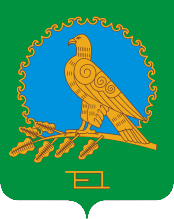 СОВЕТ СЕЛЬСКОГО ПОСЕЛЕНИЯВОЗДВИЖЕНСКИЙ СЕЛЬСОВЕТМУНИЦИПАЛЬНОГО РАЙОНААЛЬШЕЕВСКИЙ РАЙОНРЕСПУБЛИКИБАШКОРТОСТАН(ВОЗДВИЖЕНСКИЙ  СЕЛЬСОВЕТ АЛЬШЕЕВСКОГО  РАЙОНА  РЕСПУБЛИКИ  БАШКОРТОСТАН)Код классификации доходов бюджета  Код классификации доходов бюджета  Наименованиеглавного администраторавида, подвидаНаименование123791Администрация сельского поселения Воздвиженский  сельсовет муниципального района Альшеевский район Республики Башкортостан  791 1 08 04020 01 0000 110Государственная пошлина за совершение нотариальных действий  должностными лицами органов местного самоуправления, уполномоченными в соответствии с законодательными актами Российской Федерации на совершение нотариальных действий7911 11 05025 10 0000 120Доходы, получаемые в виде арендной платы, а также средства от продажи права на заключение договоров аренды за земли, находящиеся в собственности сельских поселений (за исключением земельных участков муниципальных бюджетных и автономных учреждений)7911 11 05075 10 0000 120Доходы от сдачи в аренду имущества, составляющего казну сельских поселений (за исключением земельных участков)7911 11 09045 10 0000 120Прочие поступления от использования имущества, находящегося в собственности сельских поселений (за исключением имущества муниципальных бюджетных и автономных учреждений, а также имущества муниципальных унитарных предприятий, в том числе казенных)7911 13 01995 10 0000 130Прочие доходы от оказания платных услуг (работ) получателями средств бюджетов сельских поселений7911 13 02065 10 0000 130Доходы, поступающие в порядке возмещения расходов, понесенных в связи с эксплуатацией  имущества сельских поселений7911 13 02995 10 0000 130Прочие доходы от компенсации затрат  бюджетов сельских поселений7911 16 07010 10 0000 140Штрафы, неустойки, пени, уплаченные в случае просрочки исполнения поставщиком (подрядчиком, исполнителем) обязательств, предусмотренных муниципальным контрактом, заключенным муниципальным органом, казенным учреждением сельского поселения7911 16 07090 10 0000 140Иные штрафы, неустойки, пени, уплаченные в соответствии с законом или договором в случае неисполнения или ненадлежащего исполнения обязательств перед муниципальным органом, (муниципальным казенным учреждением) сельского поселения7911 16 10031 10 0000 140Возмещение ущерба при возникновении страховых случаев, когда выгодоприобретателями выступают получатели средств бюджета сельского поселения7911 16 10032 10 0000 140Прочее возмещение ущерба, причиненного муниципальному имуществу сельского поселения (за исключением имущества, закрепленного за муниципальными бюджетными (автономными) учреждениями, унитарными предприятиями)7911 16 10061 10 0000 140Платежи в целях возмещения убытков, причиненных уклонением от заключения с муниципальным органом сельского поселения (муниципальным казенным учреждением) муниципального контракта, а также иные денежные средства, подлежащие зачислению в бюджет сельского поселения за нарушение законодательства Российской Федерации о контрактной системе в сфере закупок товаров, работ, услуг для обеспечения государственных и муниципальных нужд (за исключением муниципального контракта, финансируемого за счет средств муниципального дорожного фонда)7911 16 10081 10 0000 140Платежи в целях возмещения ущерба при расторжении муниципального контракта, заключенного с муниципальным органом сельского поселения (муниципальным казенным учреждением), в связи с односторонним отказом исполнителя (подрядчика) от его исполнения (за исключением муниципального контракта, финансируемого за счет средств муниципального дорожного фонда)7911 16 10100 10 0000 140Денежные взыскания, налагаемые в возмещение ущерба, причиненного в результате незаконного или нецелевого использования бюджетных средств (в части бюджетов сельских поселений)7911 17 01050 10 0000 180Невыясненные поступления, зачисляемые в бюджеты сельских поселений7911 17 05050 10 0000 180Прочие неналоговые доходы бюджетов сельских поселений7911 18 05200 10 0000 151Перечисления из бюджетов сельских поселений по решениям о взыскании средств, предоставленных из иных бюджетов бюджетной системы Российской Федерации7911 18 05000 10 0000 180Поступления в бюджеты сельских поселений (перечисления из бюджетов сельских поселений) по урегулированию расчетов между бюджетами бюджетной системы Российской Федерации по распределенным доходамИные доходы бюджета сельского поселения Воздвиженский  сельсовет муниципального района Альшеевский район Республики Башкортостан, администрирование которых может осуществляться главными администраторами доходов бюджета сельского поселения Воздвиженский  сельсовет муниципального района Альшеевский район  Республики Башкортостан в пределах их компетенции1 11 05025 10 0000 120Доходы, получаемые в виде арендной платы, а также средства от продажи права на заключение договоров аренды за земли, находящиеся в собственности сельских поселений (за исключением земельных участков муниципальных бюджетных и автономных учреждений)1 11 05075 10 0000 120Доходы от сдачи в аренду имущества, составляющего казну сельских поселений (за исключением земельных участков)1 11 09045 10 0000 120Прочие поступления от использования имущества, находящегося в собственности сельских поселений (за исключением имущества муниципальных бюджетных и автономных учреждений,  а также имущества унитарных предприятий, в том числе казенных)1 13 01995 10 0000 130Прочие доходы от оказания платных услуг (работ) получателями средств бюджетов сельских поселений1 13 02065 10 0000 130Доходы, поступающие в порядке возмещения расходов, понесенных в связи с эксплуатацией  имущества сельских поселений1 13 02995 10 0000 130Прочие доходы от компенсации затрат  бюджетов сельских поселений1 14 03050 10 0000 410Средства от распоряжения и реализации конфискованного и иного имущества, обращенного в доходы сельских поселений (в части реализации основных средств по указанному имуществу)1 14 03050 10 0000 440Средства от распоряжения и реализации конфискованного и иного имущества, обращенного в доходы сельских поселений (в части реализации материальных запасов по указанному имуществу)1 14 04050 10 0000 420Доходы от продажи нематериальных активов, находящихся в собственности сельских поселений1 15 02050 10 0000 140Платежи, взимаемые органами управления (организациями) сельских поселений за выполнение определенных функций1 16 02020 02 0000 140Административные штрафы, установленные законами субъектов Российской Федерации об административных правонарушениях, за нарушение муниципальных правовых актов1 16 07010 10 0000 140Штрафы, неустойки, пени, уплаченные в случае просрочки исполнения поставщиком (подрядчиком, исполнителем) обязательств, предусмотренных муниципальным контрактом, заключенным муниципальным органом, казенным учреждением сельского поселения1 16 07090 10 0000 140Иные штрафы, неустойки, пени, уплаченные в соответствии с законом или договором в случае неисполнения или ненадлежащего исполнения обязательств перед муниципальным органом, (муниципальным казенным учреждением) сельского поселения1 16 10031 10 0000 140Возмещение ущерба при возникновении страховых случаев, когда выгодоприобретателями выступают получатели средств бюджета сельского поселения1 16 10032 10 0000 140Прочее возмещение ущерба, причиненного муниципальному имуществу сельского поселения (за исключением имущества, закрепленного за муниципальными бюджетными (автономными) учреждениями, унитарными предприятиями)1 16 10061 10 0000 140Платежи в целях возмещения убытков, причиненных уклонением от заключения с муниципальным органом сельского поселения (муниципальным казенным учреждением) муниципального контракта, а также иные денежные средства, подлежащие зачислению в бюджет сельского поселения за нарушение законодательства Российской Федерации о контрактной системе в сфере закупок товаров, работ, услуг для обеспечения государственных и муниципальных нужд (за исключением муниципального контракта, финансируемого за счет средств муниципального дорожного фонда)1 16 10081 10 0000 140Платежи в целях возмещения ущерба при расторжении муниципального контракта, заключенного с муниципальным органом сельского поселения (муниципальным казенным учреждением), в связи с односторонним отказом исполнителя (подрядчика) от его исполнения (за исключением муниципального контракта, финансируемого за счет средств муниципального дорожного фонда)1 16 10100 10 0000 140Денежные взыскания, налагаемые в возмещение ущерба, причиненного в результате незаконного или нецелевого использования бюджетных средств (в части бюджетов сельских поселений)1 16 10123 01 0000 140Доходы от денежных взысканий (штрафов), поступающие в счет погашения задолженности, образовавшейся до 1 января 2020 года, подлежащие зачислению в бюджет муниципального образования по нормативам, действующим до 1 января 2020 года1 17 01050 10 0000 180Невыясненные поступления, зачисляемые в бюджеты сельских поселений1 17 05050 10 0000 180Прочие неналоговые доходы бюджетов сельских поселений1 17 14030 10 0000 180Средства самообложения граждан, зачисляемые в бюджеты сельских поселений2 00 00000 00 0000 000Безвозмездные поступления <1>, <2>,<3>Код классификации
 источников финансирования дефицита бюджетаКод классификации
 источников финансирования дефицита бюджетаНаименование
главного
админи-
стратора группы, подгруппы, статьи и вида Наименование
123791Администрация сельского поселения Воздвиженский сельсовет муниципального района  Альшеевский район  Республики Башкортостан79101 05 02 01 10 0000 510Увеличение прочих остатков денежных средств бюджетов сельских поселений79101 05 02 01 10 0000 610Уменьшение прочих остатков денежных средств бюджетов сельских поселенийПриложение 3                                                                                                                                               к решению  Совета сельского поселения Воздвиженский сельсовет муниципального района Альшеевский район Республики Башкортостан   от 28 ноября  2019 года № 19                                                                                  "О проекте бюджета сельского поселения Воздвиженский сельсовет муниципального района Альшеевский район Республики Башкортостан на 2020 год и на плановый период 2021 и 2022 годов"Приложение 3                                                                                                                                               к решению  Совета сельского поселения Воздвиженский сельсовет муниципального района Альшеевский район Республики Башкортостан   от 28 ноября  2019 года № 19                                                                                  "О проекте бюджета сельского поселения Воздвиженский сельсовет муниципального района Альшеевский район Республики Башкортостан на 2020 год и на плановый период 2021 и 2022 годов"Поступления доходов в бюджет сельского поселения  Воздвиженский сельсовет  муниципального района Альшеевский район Республики Башкортостан на 2020 годПоступления доходов в бюджет сельского поселения  Воздвиженский сельсовет  муниципального района Альшеевский район Республики Башкортостан на 2020 годКоды бюджетной классификации Российской ФедерацииНаименование кода вида доходов (группы, подгруппы, статьи, подстатьи, элемента), подвида доходов, классификации операций сектора государственного управления, относящихся к доходам бюджетовСумма 123ВСЕГО3 022 200 1 00 00000 00 0000 000НАЛОГОВЫЕ И НЕНАЛОГОВЫЕ ДОХОДЫ307 000 1 01 00000 00 0000 000Налоги на прибыль, доходы18 000 1 01 02000 01 0000 110Налог на доходы  физических лиц18 000 1 01 02010 01 0000 110 Налог на доходы  физических лиц с доходов, источником которых является налоговый агент, за исключением доходов, в отношении которых исчисление и уплата налога осуществляются в соответствии со статьями 227, 227.1 и 228  Налогового кодекса Российской Федерации 18 000 1 05 00000 00 0000 000Налоги на совокупный доход18 000 1 05 03000 00 0000 110Единый сельскохозяйственный налог 18 000 1 05 03010 01 0000 110Единый сельскохозяйственный налог 18 000 1 06 00000 00 0000 000Налоги на имущество258 000 1 06 01000 00 0000 110Налог на имущество физических лиц90 000 1 06 01030 10 0000 110Налог на имущество физических лиц, взимаемый по ставкам, применяемым к объектам налогообложения, расположенным в границах сельских поселений90 000 1 06 06000 00 0000 110Земельный налог168 000 1 06 06033 10 0000 110Земельный налог, взимаемый по ставкам, установленным в соответствии с подпунктом 1 пункта 1 статьи 394 Налогового кодекса Российской Федерации и применяемым к объектам налогообложения, расположенным в границах сельских поселений 40 000 1 06 06043 10 0000 110Земельный налог, взимаемый по ставкам, установленным в соответствии с подпунктом 2 пункта 1 статьи 394 Налогового кодекса Российской Федерации и применяемым к объектам налогообложения, расположенным в границах сельских поселений128 000 1 08 00000 00 0000 000Государственная пошлина2 000 1 08 04020 01 0000 110Государственная пошлина за совершение нотариальных действий должностными лицами органов местного самоуправления, уполномоченными в соответствии с законодательными актами Российской Федерации на совершение нотариальных действий2 000 1 11 00000 00 0000 000Доходы от использования имущества, находящегося в государственной и муниципальной собственности10 000000 1 11 05000 00 0000 120Доходы, получаемые в виде арендной либо иной платы за передачу в возмездное пользование государственного и муниципального имущества (за исключением имущества бюджетных и автономных учреждений, а также имущества государственных и муниципальных унитарных предприятий, в том числе казенных)  10 000 1 11 05075 10 0000 120Доходы от сдачи в аренду имущества, составляющего казну сельских поселений (за исключением земельных участков)10 000 1 16 00000 00 0000 000Административные штрафы,установленные законами субъектов Российской Федерации об административных правонарушениях,за нарушение муниципальных правовых актов1 000 1 16 02020 00 0000 140Административные штрафы, установленные законами субъектов Российской Федерации об административных правонарушениях, за нарушение муниципальных правовых актов1 000 1 16 02020 02 0000 140Административные штрафы, установленные законами субъектов Российской Федерации об административных правонарушениях, за нарушение муниципальных правовых актов1 000 2 00 00000 00 0000 000БЕЗВОЗМЕЗДНЫЕ ПОСТУПЛЕНИЯ2 715 200 2 02 15002 10 0000 150Дотация бюджетам сельских поселений на поддержку мер по обеспечению сбалансированности бюджетов1 684 700 2 02 40014 10 0000 150Межбюджетные трансферты, передаваемые бюджетам сельских поселений из бюджетов муниципальных районов на осуществление части полномочий по решению вопросов местного значения в соответствии с заключенными соглашениями250 000 2 02 35118 10 0000 150Субвенции бюджетам сельских поселений на осуществление первичного воинского учета на территориях, где отсутствуют военные комиссариаты80 500 2 02 49999 10 7404 150Прочие межбюджетные трансферты передаваемые бюджетам сельских поселений700 000Приложение 4                                                                                                                                                       к решению  Совета сельского поселения Воздвиженский сельсовет муниципального района Альшеевский район Республики Башкортостан                                от 28 ноября  2019 года № 19                                                                                                                     "О проекте бюджета сельского поселения Воздвиженский сельсовет муниципального района Альшеевский район Республики Башкортостан на 2020 год и на плановый период 2021 и 2022 годов"      Приложение 4                                                                                                                                                       к решению  Совета сельского поселения Воздвиженский сельсовет муниципального района Альшеевский район Республики Башкортостан                                от 28 ноября  2019 года № 19                                                                                                                     "О проекте бюджета сельского поселения Воздвиженский сельсовет муниципального района Альшеевский район Республики Башкортостан на 2020 год и на плановый период 2021 и 2022 годов"      Приложение 4                                                                                                                                                       к решению  Совета сельского поселения Воздвиженский сельсовет муниципального района Альшеевский район Республики Башкортостан                                от 28 ноября  2019 года № 19                                                                                                                     "О проекте бюджета сельского поселения Воздвиженский сельсовет муниципального района Альшеевский район Республики Башкортостан на 2020 год и на плановый период 2021 и 2022 годов"      Поступления доходов в бюджет сельского поселения  Воздвиженский сельсовет  муниципального района Альшеевский район Республики Башкортостан на плановый период                  2021 и 2022 годовПоступления доходов в бюджет сельского поселения  Воздвиженский сельсовет  муниципального района Альшеевский район Республики Башкортостан на плановый период                  2021 и 2022 годовПоступления доходов в бюджет сельского поселения  Воздвиженский сельсовет  муниципального района Альшеевский район Республики Башкортостан на плановый период                  2021 и 2022 годовКоды бюджетной классификации Российской ФедерацииНаименование кода вида доходов (группы, подгруппы, статьи, подстатьи, элемента), подвида доходов, классификации операций сектора государственного управления, относящихся к доходам бюджетовСумма 202120221234ВСЕГО2 675 2002 785 000 1 00 00000 00 0000 000НАЛОГОВЫЕ И НЕНАЛОГОВЫЕ ДОХОДЫ310 000313 000 1 01 00000 00 0000 000Налоги на прибыль, доходы19 00020 000 1 01 02000 01 0000 110Налог на доходы  физических лиц19 00020 000 1 01 02010 01 0000 110 Налог на доходы  физических лиц с доходов, источником которых является налоговый агент, за исключением доходов, в отношении которых исчисление и уплата налога осуществляются в соответствии со статьями 227, 227.1 и 228  Налогового кодекса Российской Федерации 19 00020 000 1 05 00000 00 0000 000Налоги на совокупный доход18 00018 000 1 05 03000 00 0000 110Единый сельскохозяйственный налог 18 00018 000 1 05 03010 01 0000 110Единый сельскохозяйственный налог 18 00018 000 1 06 00000 00 0000 000Налоги на имущество259 000261 000 1 06 01000 00 0000 110Налог на имущество физических лиц90 00092 000 1 06 01030 10 0000 110Налог на имущество физических лиц, взимаемый по ставкам, применяемым к объектам налогообложения, расположенным в границах сельских поселений90 00092 000 1 06 06000 00 0000 110Земельный налог169 000169 000 1 06 06033 10 0000 110Земельный налог, взимаемый по ставкам, установленным в соответствии с подпунктом 1 пункта 1 статьи 394 Налогового кодекса Российской Федерации и применяемым к объектам налогообложения, расположенным в границах сельских поселений 41 00041 000 1 06 06043 10 0000 110Земельный налог, взимаемый по ставкам, установленным в соответствии с подпунктом 2 пункта 1 статьи 394 Налогового кодекса Российской Федерации и применяемым к объектам налогообложения, расположенным в границах сельских поселений128 000128 000 1 08 00000 00 0000 000Государственная пошлина3 0003 000 1 08 04020 01 0000 110Государственная пошлина за совершение нотариальных действий должностными лицами органов местного самоуправления, уполномоченными в соответствии с законодательными актами Российской Федерации на совершение нотариальных действий3 0003 000 1 11 00000 00 0000 000Доходы от использования имущества, находящегося в государственной и муниципальной собственности10 00010 000000 1 11 05000 00 0000 120Доходы, получаемые в виде арендной либо иной платы за передачу в возмездное пользование государственного и муниципального имущества (за исключением имущества бюджетных и автономных учреждений, а также имущества государственных и муниципальных унитарных предприятий, в том числе казенных)  10 00010 000 1 11 05025 10 0000 120Доходы, получаемые в виде арендной платы, также средства от продажи права на заключение договоров аренды  за земли, находящиеся в собственности сельских поселений (за исключением земельных участков муниципальных бюджетных и автономных учреждений)Доходы, получаемые в виде арендной платы, также средства от продажи права на заключение договоров аренды  за земли, находящиеся в собственности сельских поселений (за исключением земельных участков муниципальных бюджетных и автономных учреждений)Доходы, получаемые в виде арендной платы, также средства от продажи права на заключение договоров аренды  за земли, находящиеся в собственности сельских поселений (за исключением земельных участков муниципальных бюджетных и автономных учреждений) 1 11 05075 10 0000 120Доходы от сдачи в аренду имущества, составляющего казну сельских поселений (за исключением земельных участков)10 00010 000 1 16 00000 00 0000 000Административные штрафы,установленные законами субъектов Российской Федерации об административных правонарушениях,за нарушение муниципальных правовых актов1 0001 000 1 16 02020 00 0000 140Административные штрафы, установленные законами субъектов Российской Федерации об административных правонарушениях, за нарушение муниципальных правовых актов1 0001 000 1 16 02020 02 0000 140Административные штрафы, установленные законами субъектов Российской Федерации об административных правонарушениях, за нарушение муниципальных правовых актов1 0001 000 2 00 00000 00 0000 000БЕЗВОЗМЕЗДНЫЕ ПОСТУПЛЕНИЯ2 365 2002 472 000 2 02 15002 10 0000 150Дотация бюджетам сельских поселений на поддержку мер по обеспечению сбалансированности бюджетов1 783 7001 888 500 2 02 35118 10 0000 150Субвенции бюджетам сельских поселений на осуществление первичного воинского учета на территориях, где отсутствуют военные комиссариаты81 50083 500 2 02 49999 10 7404 150Прочие межбюджетные трансферты передаваемые бюджетам сельских поселений500 000500 000НаименованиеРзПзЦСВРСуммаВСЕГО3 022 200Общегосударственные вопросы01001 808 000Непрограммные расходы010099 0 00 000001 808 000Функционирование  высшего должностного лица муниципального образования0102654 000Глава муниципального образования010299 0 00 02030654 000Расходы на выплаты персоналу в целях обеспечения выполнения функций муниципальными органами, казенными учреждениями010299 0 00 02030100654 000Центральный аппарат01041 144 000Расходы на выплаты персоналу в целях обеспечения выполнения функций муниципальными органами, казенными учреждениями010499 0 00 02040100725 000Закупка товаров, работ и услуг для муниципальных нужд010499 0 00 02040200407 000Иные бюджетные ассигнования010499 0 00 0204080012 000Резервные фонды011110 000Непрограммные расходы011199 0 00 0000010 000Резервные фонды местных администраций011199 0 00 0750010 000Иные бюджетные ассигнования011199 0 00 0750080010 000Национальная оборона020080 500Мобилизационная и вневойсковая подготовка 020380 500Непрограммные расходы020099 0 00 0000080 500Осуществление первичного воинского учета на территориях, где отсутствуют военные комиссариаты020399 0 00 5118080 500Расходы на выплаты персоналу в целях обеспечения выполнения функций муниципальными органами, казенными учреждениями020399 0 00 5118010075 500Закупка товаров, работ и услуг для муниципальных нужд020399 0 00 511802005 000Национальная экономика0400250 000«Дорожное хозяйство(дорожные фонды)»0409250 000Муниципальная программа «Развитие автомобильных дорог общего пользования местного значения сельского поселения Воздвиженский  сельсовет муниципального района  Альшеевский  район Республики Башкортостан»040920 1 00 00000250 000Основное мероприятие «Выполнение работ по ремонту, капитальному ремонту и содержанию автомобильных дорог общего пользования местного значения»040920 1 01 00000250 000Мероприятия по благоустройству территорий населенных пунктов и осуществлению дорожной  деятельности в границах сельских поселений040920 1 01 03150250 000Закупка товаров, работ и услуг для муниципальных нужд040920 1 01 03150200250 000Жилищно-коммунальное хозяйство0500883 700Муниципальная программа «Модернизация и реформирование жилищно-коммунального хозяйства сельского поселения Воздвиженский сельсовет муниципального района  Альшеевский  район Республики Башкортостан»050021 1 00 00000883 700Жилищное хозяйство0501133 700Основное мероприятие «Проведение капитального ремонта многоквартирных домов»050121 1 01 00000133 700Уплата взносов на капитальный  ремонт в отношении помещений, находящихся в муниципальной собственности 050121 1 01 03610133 700Иные бюджетные ассигнования050121 1 01 03610200133 700Благоустройство0503        750 000Основное мероприятие «Повышение степени благоустройства территорий населенных пунктов»050321 1 03 00000750 000Мероприятия по благоустройству территорий населенных пунктов050321 1 03 0605050 000Закупка товаров, работ и услуг для муниципальных нужд050321 1 03 0605020050 000Мероприятия по благоустройству территорий населенных пунктов и осуществлению дорожной  деятельности в границах сельских поселений050521 1 03 74040700 000Закупка товаров, работ и услуг для муниципальных нужд050521 1 03 74040200700 000НаименованиеРзПзЦСВРСУММАСУММАНаименованиеРзПзЦСВР2021 год2022 годВСЕГО2 675 2002 785 000Общегосударственные вопросы01001 859 0001 913 000Непрограммные расходы010099 0 00 000001 859 0001 913 000Функционирование  высшего должностного лица муниципального образования0102678 000706 000Глава муниципального образования010299 0 00 02030678 000706 000Расходы на выплаты персоналу в целях обеспечения выполнения функций муниципальными органами, казенными учреждениями010299 0 00 02030100678 000706 000Центральный аппарат01041 171 0001 197 000Расходы на выплаты персоналу в целях обеспечения выполнения функций муниципальными органами, казенными учреждениями010499 0 00 02040100752 000775 000Закупка товаров, работ и услуг для муниципальных нужд010499 0 00 02040200408 000411 000Иные межбюджетные ассигнования010499 0 00 0204080011 00011 000Резервные фонды011110 00010 000Резервные фонды местных администраций011199 0 00 0750010 00010 000Иные межбюджетные ассигнования011199 0 00 0750080010 00010 000Национальная оборона020081 50083 500Мобилизационная и вневойсковая подготовка 020381 50083 500Непрограммные расходы020099 0 00 0000081 50083 500Осуществление первичного воинского учета на территориях, где отсутствуют военные комиссариаты020399 0 00 5118081 50083 500Расходы на выплаты персоналу в целях обеспечения выполнения функций муниципальными органами, казенными учреждениями020399 0 00 5118010075 50075 500Закупка товаров, работ и услуг для муниципальных нужд020399 0 00 511802006 0008 000Жилищно-коммунальное хозяйство0500683 700683 700Муниципальная программа «Модернизация и реформирование жилищно-коммунального хозяйства сельского поселения Воздвиженский сельсовет МР  Альшеевский  район Республики Башкортостан»050021 1 00 00000683 700683 700Жилищное хозяйство0501133 700133 700Основное мероприятие «Проведение капитального ремонта многоквартирных домов»050121 1 01 00000133 700133 700Уплата взносов на капитальный  ремонт в отношении помещений, находящихся в муниципальной собственности 050121 1 01 03610133 700133 700Иные бюджетные ассигнования050121 1 01 03610200133 700133 700Благоустройство0503550 000550 000Основное мероприятие «Повышение степени благоустройства территорий населенных пунктов»050321 1 01 00000550 000550 000Мероприятия по благоустройству территорий населенных пунктов050321 1 01 0605050 00050 000Закупка товаров, работ и услуг для муниципальных нужд050321 1 01 0605020050 00050 000Мероприятия по благоустройству территорий населенных пунктов и осуществлению дорожной  деятельности в границах сельских поселений050521 1 01 74040500 000500 000Закупка товаров, работ и услуг для муниципальных нужд050521 1 01 74040200500 000500 000Условно утвержденные расходы990051 000104 800Непрограммные расходы990099 0 00 0000051 000104 800Условно утвержденные расходы990099 0 00 9999951 000104 800Иные средства990099 0 00 9999990051 000104 800НаименованиеЦСВРСуммаВСЕГО3 022 200Муниципальная программа «Развитие автомобильных дорог общего пользования местного значения сельского поселения Воздвиженский сельсовет муниципального района  Альшеевский  район Республики Башкортостан»20 1 00 00000250 000Основное мероприятие «Выполнение работ по ремонту, капитальному ремонту и содержанию автомобильных дорог общего пользования местного значения»20 1 01 03150250 000Мероприятия по благоустройству территорий населенных пунктов и осуществлению дорожной  деятельности в границах сельских поселений20 1 01 03150250 000Закупка товаров, работ и услуг для муниципальных нужд20 1 01 03150250 000Муниципальная программа «Модернизация и реформирование жилищно-коммунального хозяйства сельского поселения Воздвиженский сельсовет муниципального района  Альшеевский  район Республики Башкортостан»21 1 00 00000883 700Основное мероприятие«Проведение капитального ремонта многоквартирных домов»21 1 01 00000883 700Жилищное хозяйство133 700Уплата взносов на капитальный  ремонт в отношении помещений, находящихся в муниципальной собственности 21 1 01 03610133 700Иные бюджетные ассигнования21 1 01 03610200133 700Благоустройство750 000Основное мероприятие «Повышение степени благоустройства территорий населенных пунктов»21 1 03 00000750 000Мероприятия по благоустройству территорий населенных пунктов21 1 03 0605050 000Закупка товаров, работ и услуг для муниципальных нужд21 1 03 0605020050 000Мероприятия по благоустройству территорий населенных пунктов и осуществлению дорожной  деятельности в границах сельских поселений21 1 03 74040700 000Закупка товаров, работ и услуг для муниципальных нужд21 1 03 74040200700 000Непрограммные расходы99 0 00 000001 888 500Общегосударственные вопросы1 808 000Глава муниципального образования99 0 00 02030654 000Расходы на выплаты персоналу в целях обеспечения выполнения функций муниципальными органами, казенными учреждениями99 0 00 02030100654 000Центральный аппарат99 0 00 020401 144 000Расходы на выплаты персоналу в целях обеспечения выполнения функций муниципальными органами, казенными учреждениями99 0 00 02040100725 000Закупка товаров, работ и услуг для муниципальных нужд99 0 00 02040200407 000Иные бюджетные ассигнования99 0 00 0204080012 000Резервные фонды местных администраций99 0 00 0750010 000Иные бюджетные ассигнования99 0 00 0750080010 000Национальная оборона80 500Осуществление первичного воинского учета на территориях, где отсутствуют военные комиссариаты99 0 00 5118080 500Расходы на выплаты персоналу в целях обеспечения выполнения функций муниципальными органами, казенными учреждениями99 0 00 5118010075 500Закупка товаров, работ и услуг для муниципальных нужд99 0 00 511802005 000НаименованиеЦСВРСУММАСУММАНаименованиеЦСВР2021 год2022 годВСЕГО2 675 2002 785 000Муниципальная программа «Модернизация и реформирование жилищно-коммунального хозяйства сельского поселения Воздвиженский сельсовет муниципального района  Альшеевский  район Республики Башкортостан»21 1 00 00000683 700683 700Жилищное хозяйство133 700133 700Основное мероприятие«Проведение капитального ремонта многоквартирных домов»21 1 01 00000133 700133 700Уплата взносов на капитальный  ремонт в отношении помещений, находящихся в муниципальной собственности 21 1 01 03610133 700133 700Иные бюджетные ассигнования21 1 01 03610200133 700133 700Благоустройство550 000550 000Основное мероприятие «Повышение степени благоустройства территорий населенных пунктов»21 1 03 00000550 000550 000Мероприятия по благоустройству территорий населенных пунктов21 1 03 0605050 00050 000Закупка товаров, работ и услуг для муниципальных нужд21 1 03 0605020050 00050 000Мероприятия по благоустройству территорий населенных пунктов21 1 03 74040500 000500 000Закупка товаров, работ и услуг для муниципальных нужд21 1 03 74040200500 000500 000Непрограммные расходы99 0 00 000001 991 5002 101 300Общегосударственные вопросы1 859 0001 913 000Глава муниципального образования99 0 00 02030678 000706 000Расходы на выплаты персоналу в целях обеспечения выполнения функций муниципальными органами, казенными учреждениями99 0 00 02030100678 000706 000Центральный аппарат99 0 00 020401 171 0001 197 000Расходы на выплаты персоналу в целях обеспечения выполнения функций муниципальными органами, казенными учреждениями99 0 00 02040100752 000775 000Закупка товаров, работ и услуг для муниципальных нужд99 0 00 02040200408 000411 000Иные бюджетные ассигнования99 0 00 0204080011 00011 000Резервные фонды местных администраций99 0 00 0750010 00010 000Иные бюджетные ассигнования99 0 00 0750080010 00010 000Национальная оборона81 50083 500Осуществление первичного воинского учета на территориях, где отсутствуют военные комиссариаты99 0 00 5118081 50083 500Расходы на выплаты персоналу в целях обеспечения выполнения функций муниципальными органами, казенными учреждениями99 0 00 5118010075 50075 500Закупка товаров, работ и услуг для муниципальных нужд99 0 00 511802006 0008 000Условно утвержденные расходы99 0 00 9999951 000104 800Иные средства99 0 00 9000090051 000104 800НаименованиеВед-воЦСРВРСуммаВСЕГО 3 022 200Общегосударственные расходы1 808 000Непрограммные расходы79199 0 00 000001 808 000Глава муниципального образования79199 0 00 02030654 000Расходы на выплаты персоналу в целях обеспечения выполнения функций муниципальными органами, казенными учреждениями79199 0 00 02030100654 000Центральный аппарат79199 0 00 020401  144 000Расходы на выплаты персоналу в целях обеспечения выполнения функций муниципальными органами, казенными учреждениями79199 0 00 02040100725 000Закупка товаров, работ и услуг для муниципальных нужд79199 0 00 02040200407 000Иные бюджетные ассигнования79199 0 00 0204080012 000 Резервные фонды местных администраций79199 0 00 0750010 000Иные бюджетные ассигнования79199 0 00 0750080010 000Национальная оборона80 500Непрограммные расходы79180 500Осуществление первичного воинского учета на территориях, где отсутствуют военные комиссариаты79199 0 00 5118080 500Расходы на выплаты персоналу в целях обеспечения выполнения функций муниципальными органами, казенными учреждениями79199 0 00 5118010075 500Закупка товаров, работ и услуг для муниципальных нужд79199 0 00 511802005 000Национальная экономика250 000«Дорожное хозяйство(дорожные фонды)»Муниципальная программа «Развитие автомобильных дорог общего пользования местного значения сельского поселения Воздвиженский  сельсовет муниципального района  Альшеевский  район Республики Башкортостан»79120 1 00 00000250 000Основное мероприятие «Выполнение работ по ремонту, капитальному ремонту и содержанию автомобильных дорог общего пользования местного значения»79120 1 01 00000250 000Мероприятия по благоустройству территорий населенных пунктов и осуществлению дорожной  деятельности в границах сельских поселений79120 1 01 03150250 000Закупка товаров, работ и услуг для муниципальных нужд79120 1 00 00000250 000Жилищно-коммунальное хозяйство883 700Муниципальная программа «Модернизация и реформирование жилищно-коммунального хозяйства сельского поселения Воздвиженский сельсовет муниципального района  Альшеевский  район Республики Башкортостан»79121 1 00 00000883 700Жилищное хозяйство791133 700Основное мероприятие «Проведение капитального ремонта многоквартирных домов»79121 1 01 03610133 700Уплата взносов на капитальный  ремонт в отношении помещений, находящихся в муниципальной собственности 79121 1 01 03610133 700Иные бюджетные ассигнования79121 1 01 03610200133 700Благоустройство791750 000Основное мероприятие «Повышение степени благоустройства территорий населенных пунктов»79121 1 03 00000750 000Мероприятия по благоустройству территорий населенных пунктов79121 1 03 0605050 000Закупка товаров, работ и услуг для муниципальных нужд79121 1 03 0605020050 000Мероприятия по благоустройству территорий населенных пунктов и осуществлению дорожной  деятельности в границах сельских поселений79121 1 03 74040700 000Закупка товаров, работ и услуг для муниципальных нужд79121 1 03 74040200700 000НаименованиеВед-воЦСРВРСУММАСУММАНаименованиеВед-воЦСРВР2021 год2022 годВСЕГО 2 675 2002 785 000Общегосударственные расходы1 859 0001 913 000Непрограммные расходы79199 0 00 000001 859 0001 913 000Глава муниципального образования79199 0 00 02030678 000706 000Расходы на выплаты персоналу в целях обеспечения выполнения функций муниципальными органами, казенными учреждениями79199 0 00 02030100678 000706 000Центральный аппарат79199 0 00 020401 171 0001 197 000Расходы на выплаты персоналу в целях обеспечения выполнения функций муниципальными органами, казенными учреждениями79199 0 00 02040100752 000775 000Закупка товаров, работ и услуг для муниципальных нужд79199 0 00 02040200408 000411 000Иные бюджетные ассигнования79199 0 00 0204080011 00011 000Резервные фонды местных администраций79199 0 00 0750010 00010 000Иные бюджетные ассигнования79199 0 00 0750080010 00010 000Национальная оборона81 50083 500Непрограммные расходы79181 50083 500Осуществление первичного воинского учета на территориях, где отсутствуют военные комиссариаты79199 0 00 5118081 50083 500Расходы на выплаты персоналу в целях обеспечения выполнения функций муниципальными органами, казенными учреждениями79199 0 00 5118010075 50075 500Закупка товаров, работ и услуг для муниципальных нужд79199 0 00 511802006 0008 000Жилищно-коммунальное хозяйство683 700683 700Муниципальная программа «Модернизация и реформирование жилищно-коммунального хозяйства сельского поселения Воздвиженский сельсовет муниципального района  Альшеевский  район Республики Башкортостан»79121 1 00 00000683 700683 700Жилищное хозяйство791133 700133 700Основное мероприятие «Проведение капитального ремонта многоквартирных домов»79121 1 01 03610133 700133 700Уплата взносов на капитальный  ремонт в отношении помещений, находящихся в муниципальной собственности 79121 1 01 03610133 700133 700Иные бюджетные ассигнования79121 1 01 03610200133 700133 700Благоустройство791550 000550 000Основное мероприятие «Повышение степени благоустройства территорий населенных пунктов»79121 1 03 00000550 000550 000Мероприятия по благоустройству территорий населенных пунктов79121 1 03 0605050 00050 000Закупка товаров, работ и услуг для муниципальных нужд79121 1 03 0605020050 00050 000Мероприятия по благоустройству территорий населенных пунктов и осуществлению дорожной  деятельности в границах сельских поселений79121 1 03 74040500 000500 000Закупка товаров, работ и услуг для муниципальных нужд79121 1 03 74040200500 000500 000Условно утвержденные расходы51 000104 800Непрограммные расходы79199 0 00 0000051 000104 800Условно утвержденные расходы79199 0 00 9999951 000104 800Иные средства79199 0 00 9999990051 000104 800